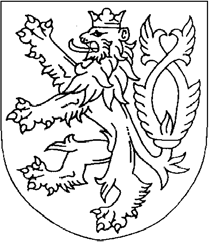 ČESKÁ REPUBLIKAROZSUDEK JMÉNEM REPUBLIKYVrchní soud v Olomouci rozhodl v senátě složeném z předsedkyně senátu JUDr. Lenky Kypré    a soudkyň JUDr. Magdaleny Vinklerové a JUDr. Eustasie Rutarové ve věcižalobkyň:	a) BONTONFILM a.s., IČO 26737493sídlem Na Poříčí 1047/26, 110 00  Praha 1b) Filmexport Home Video s.r.o., IČO 49689193 sídlem Na Moráni 1957/5, 128 00 Praha 2obě zastoupeny advokátem JUDr. Janem Křivánkem sídlem Pernerova 294/13, 186 00 Praha 8protižalovanému:	P.D., narozený XXXXXposledně bytem XXXXX, neznámého pobytuzastoupený opatrovníkem advokátem Mgr. Václavem Kotkem sídlem třída Kpt. Jaroše 1929/10, 602 00 Brnoo 162.460 Kč s příslušenstvímo odvolání žalobkyně  a)  a  žalobkyně  b)  proti  rozsudku  Krajského  soudu  v Brně  ze  dne  26. 6. 2019 č. j. 24 C 57/2015-241takto:Rozsudek soudu prvního stupně se ve výrocích I. a II. potvrzuje.Ve výrocích III., IV., V. a VI. se rozsudek soudu prvního stupně zrušuje a v tomto rozsahu se věc vrací tomuto soudu k dalšímu řízení.Odůvodnění:Shora označeným rozsudkem soud prvního stupně zamítl žalobu, kterou se žalobkyně a) domáhala, aby jí žalovaný zaplatil částku 38.541 Kč s příslušenstvím (výrok  I.),  žalobkyně b),  aby jí žalovaný zaplatil částku 123.919 Kč s příslušenstvím (výrok II.), rozhodl, že žalobkyně a)    a žalovaný nemají vůči sobě právo na náhradu nákladů řízení (výrok III.), žalobkyně b) a žalovaný nemají vůči sobě právo na náhradu nákladů řízení (výrok IV.), žalobkyni a) uložil povinnost zaplatit České republice náklady řízení v rozsahu 23,7%, které státu vznikly s vyplacením odměny ustanoveného opatrovníka (výrok V.) a žalobkyni b) zaplatit České republice náklady řízení         v rozsahu 76,3%,  které  státu  vznikly  s vyplacením  odměny  ustanoveného  opatrovníka  (výrok VI.). V odůvodnění konstatoval, že dle licenční smlouvy ze dne 20. 12. 2010 uzavřené mezi žalobkyní a) a Státním fondem České republiky pro podporu a rozvoj české kinematografie bylo žalobkyni a) uděleno výhradní oprávnění k šíření filmu na videonosičích na území ČR a SR, kdy videonosiči se pro účely této smlouvy rozumí DVD. Žalobkyně a) však netvrdila, že by žalovaný rozšiřoval rozmnoženiny filmu Ovoce stromů rajských jíme na nosičích DVD na území ČR a SR. Dle smlouvy o poskytnutí licence k užití audiovizuálních děl a děl audiovizuálně užitých uzavřené dne 10. 12. 2010 mezi nositeli autorských práv po  původních  autorech uvedených       v příloze č. 1 této smlouvy a žalobkyní b) byla žalobkyni b) udělena výhradní licence k užití děl uvedených v příloze č. 1 smlouvy, a to k jejich rozmnožování na nosičích zvukově obrazového záznamu, tj. zejména na videokazetách, DVD, blue-ray DISC. Dle smlouvy uzavřené dne30. 9. 2008 mezi Národním filmovým archivem a žalobkyní b) byly žalobkyni b) zapůjčeny originální nosiče českých audiovizuálních děl a udělen písemný souhlas k využití těchto děl,         a to  za účelem výroby a užití audiovizuálních nosičů VHS a DVD na území České republiky       a Slovenské republiky, pronájem v půjčovnách či rozšiřování přímým prodejem koncovému spotřebiteli.  Dle trestního příkazu Okresního soudu Brno - venkov ze dne 5.  4.  2013  sp.  zn.   2 T 28/2013, který nabyl právní moci dne 31. 5. 2013, byl žalovaný shledán vinným za to,          že  filmy  neoprávněně   uložil   na   server   www.youtube.com,   čímž   neoprávněně   zasáhl   do majetkových práv výrobců zvukově obrazových záznamů. Na základě takto zjištěného skutkového stavu věci učinil soud prvního stupně závěr, že žalobkyně a) ani žalobkyně b) nejsou ve věci aktivně legitimovány, neboť žalovaný nešířil díla na videonosičích na území ČR a SR, nerozmnožoval audiovizuální díla na nosičích zvukově obrazového záznamu a také rozmnoženiny nešířil, k čemuž měly oprávnění žalobkyně a) a žalobkyně b), tudíž nikterak nemohl tím,  že  filmy  uložil  na  server  www.youtube.com,  zasáhnout  do  jejich  práv.  Výrok o náhradě nákladů řízení odůvodnil dle ust. § 142 odst. 1 o. s. ř. a dle ust. § 148 odst. 1 o. s. ř.      s tím, že náklady řízení vzniklé s vyplacením odměny ustanoveného opatrovníka budou stanoveny samostatným usnesením.Proti tomuto rozsudku podaly obě žalobkyně včas odvolání, v němž zdůraznily, že soud prvního stupně byl ve smyslu ust. § 135 o. s. ř. vázán odsuzujícím trestním rozhodnutím, v němž byl popsán mechanizmus vzniku škody na straně obou žalobkyň. Dle názoru žalobkyň byl v tomto řízení, pokud se týká skutku žalovaného, za který byl pravomocně odsouzen, dán prostor pouze pro určení identity děl, která žalovaný svým protiprávním jednáním zneužil. Žalovaný nekale konkuroval výrobkům a službám žalobkyň, neboť v důsledku jeho protiprávního jednání mohl inkriminované filmy shlédnout kdokoli a kdykoli zcela zdarma, aniž čerpal služby a výrobky žalobkyň  za   jimi  stanovené  ceny.   Žalobkyně  se  nedomáhaly  ochrany  absolutních  práv      k autorskému audiovizuálnímu dílu nebo zvukově obrazového záznamu, ale náhrady škody spočívající v ušlém zisku, neboť v důsledku protiprávního jednání žalovaného poklesla poptávka veřejnosti po jimi poskytovaných službách a výrobcích. Žalobkyně vydaly rozmnoženiny příslušných děl a obchodovaly s nimi v souladu se získaným licenčním oprávněním. Jakékoli neoprávněné užití těchto děl, a to i způsoby nad rozsah licence žalobkyň, žalobkyně poškodilo, protože vydaly velké finanční prostředky na nákup licenčních práv, náklady na výrobu, distribuci a propagaci předmětných děl v České republice, avšak jejich výrobky a služby se v důsledkuprotiprávního jednání žalovaného staly hůře prodejné či neprodejné. Podstatné je, že k majetkové újmě došlo v příčinné souvislosti s protiprávním jednáním žalovaného. Žalobkyně nesouhlasí      s tím, že soud prvního stupně závěr o nedostatku jejich aktivní legitimace založil výhradě na ust.§ 41 autorského zákona. Žalobkyně a) uhradila poskytovateli výhradní licence k rozmnožování filmů,  tj.  oprávnění  pořídit  nebo  nechat  si  pořídit  rozmnoženiny  v dohodnutém  formátu    a množství, na dohodnutém typu videonosiče, jakýmkoliv způsobem či postupem včetně digitalizace a k jejich rozšiřování formou prodeje, pronájmu a půjčování, a nevýhradní licence      k šíření filmů formou předplatitelské  videoslužby na vyžádání na území  ČR a SR  za  období   od 1. 1. 2011 do 31. 12. 2011 7.000.000 Kč a za období od 1. 1. 2012 do 31. 12. 2012 rovněž7.000.000 Kč. Při vytváření svých podnikatelských záměrů a posuzování poměrů investičních nákladů a očekávaných zisků však mohla zahrnout pouze oprávněné soutěžitele na trhu. Naproti tomu žalovaný  neoprávněně  nakládal  s dílem  a  zvukově  obrazovým  záznamem  způsobem,  k němuž byl oprávněn jen autor a výrobce zvukově obrazového záznamu, a třetí osoba jen          s jejich souhlasem, který však žalovaný neměl. Pokud by žalovaný jednal v souladu se zákonem, musel by si od žalobkyně a) zakoupit licenci k zpřístupnění filmu a žalobkyně a) by získala odměnu za poskytnutí podlicence. Pokud jde o porušení práva na rozmnožování, žalobkyně a) byla držitelkou výhradní licence k výkonu tohoto práva, přičemž žalovaný použil k emisi sdělování díla kopii filmu, která měla původ v rozmnoženině zhotovené žalobkyní a). Žalovaný rovněž neoprávněně nakládal s díly audiovizuálně užitými a zvukově obrazovými záznamy způsobem, k němuž  byli  oprávněni  jen  autoři  děl  audiovizuálně  užitých,  resp.  jejich  dědici  a Národní filmový archiv, třetí osoba jen s jejich souhlasem, přičemž žalobkyně b) těmito souhlasy k nakládání s díly disponovala. Žalovaný tím, že pořídil rozmnoženiny filmů bez příslušných souhlasů a tyto dále zpřístupňoval veřejnosti způsobem, že film mohl konzumovat kdokoliv a kdykoliv, způsobil žalobkyni b) majetkovou újmu, kterou tato kvalifikuje jako škodu na ušlém zisku. Žalovaný navíc k uskutečnění protiprávní emise filmů žalobkyně b) použil zvukově  obrazové  záznamy,  které  pořídila  žalobkyně  na  vlastní  náklady,  zdigitalizovala  je   a vyčistila. Žalobkyně b) je přesvědčena o tom, že jednáním žalovaného jí vznikla materiální újma, neboť žalovaný uspokojil poptávku po osmi filmech, se kterými na DVD výhradně obchoduje žalobkyně b), a to v rozsahu téměř 100.000 diváků, což je u starých českých filmů velice vysoké číslo. Porušení práva na rozmnožování je v případě žalobkyně b) totožné jako u žalobkyně a).    K výroku o náhradě nákladů řízení obě žalobkyně namítly, že soud prvního stupně vůbec neměl žalovanému ustanovit opatrovníka, neboť tento byl úmyslně nekontaktní, nezdržoval se v místě svého trvalého bydliště, neučinil náležitá opatření k doručování poštovních zásilek, tudíž mu nevznikl na speciální právní ochranu nárok. Navrhly, aby odvolací soud rozsudek soudu prvního stupně zrušil a vrátil věc tomuto soudu k dalšímu řízení.Opatrovník žalovaného navrhl potvrzení rozsudku soudu prvního stupně jako věcně správného.	Odvolací soud přezkoumal rozsudek soudu prvního stupně, i řízení mu předcházející (§ 212       a § 212a o. s. ř.) a po jednání ve věci (§ 214 o. s. ř.) dospěl k následujícím zjištěním a závěrům.Z obsahu spisu odvolací soud zjistil, že žalobou, podanou u soudu prvního stupně dne 1. 6. 2015, se žalobkyně a) domáhala proti žalovanému zaplacení částky 583.212 Kč s příslušenstvím, žalobkyně b) 1.821.711 Kč s příslušenstvím, žalobce c) 622.917 Kč s příslušenstvím, přičemž všichni tak učinili z titulu náhrady škody. Usnesením ze dne 21. 9. 2017 soud prvního stupně zastavil řízení  ohledně  částky  544.671  Kč  s příslušenstvím  vůči  žalobkyni  a),  1.682.216  Kč  s příslušenstvím vůči žalobkyni b), 622.917 Kč s příslušenstvím vůči žalobci c). Usnesením ze dne27. 12. 2018 zastavil řízení ohledně částky 15.576 Kč vůči žalobkyni b). Žalobkyně ve skutkových tvrzeních žaloby uvedly, že žalovaný byl trestním příkazem Okresního soudu Brno - venkov      ze dne 5. 4. 2013 sp. zn. 2 T 28/2013, který nabyl právní moci dne 31. 5. 2013, odsouzen           za přečin porušení autorského práva a práva souvisejícího s právem autorským. Byl uznán vinným, že v době nejméně od 9. 12. 2011 do 23. 1. 2012 uložil neoprávněně na server www.youtube.com filmová díla, čímž neoprávněně zasáhl do majetkových práv výrobců zvukověobrazových záznamů. Žalovaný takto zpřístupnil dvě filmová díla, k nimž práva vykonává žalobkyně a) a deset, k nimž práva vykonává žalobkyně b). Žalobkyně byly se svými nároky odkázány na občanskoprávní řízení. Žalobkyně a) byla v době od 1. 1. 2011 do 31. 12. 2013 držitelkou  výhradní  licence  k užití  filmu  Ovoce  stromů  rajských  jíme  na  území  ČR  a  SR  a držitelkou  nevýhradní licence k šíření filmu formou předplatitelské a transakční videoslužby   na vyžádání. Žalovaný neoprávněně zasáhl do výlučných práv držitelky, když bez jejího souhlasu zhotovil rozmnoženinu díla. Ušlý zisk za pořízení této rozmnoženiny žalobkyně a) vyčíslila tržní hodnotou. Aby žalovaný mohl dílo zpřístupnit prostřednictvím internetu, musel by získat licenci k takovému užití a legálním způsobem nabýt materiální předlohu díla, kterou může být DVD zakoupené od držitelky práv. Žalobkyně a) zjistila, že ke dni 18. 1. 2012 bylo evidováno 17.063 shlédnutí filmu Ovoce stromů rajských jíme. Žalobkyně a) nepožadovala skutečně ušlý zisk,      ale dle ust. § 40 odst. 4 autorského zákona náhradu ušlého zisku ve výši odměny, která by byla obvyklá za získání licence k předmětnému užití díla. Žalobkyně b) byla na základě smlouvy uzavřené s Národním filmovým archivem dne 30. 9. 2008 a smlouvy uzavřené s DILIA, divadelní, literární, audiovizuální agenturou, o.s. dne 10. 12. 2010 oprávněna k užití filmů Bílá nemoc, Bláznova kronika, Ďáblova past, Daleká cesta, Ikarie XB1, Krakatit, Limonádový Joe, Pyšná princezna a Vyšší princip a jejich šíření na videonosičích DVD na území ČR a SR. Žalovaný svým jednáním zasáhl do jejího výlučného práva na užití, a to do práva na rozmnožování a práva na sdělování veřejnosti. Ušlý zisk žalobkyně b) vyčíslila obvyklou tržní cenou  rozmnoženin  výše  uvedených  filmů  1.102  Kč.  Žalobkyně  b)  ze  smluv,  které  má     k dispozici, dovozovala, že podíl poskytované licence na jedno shlédnutí filmu nemůže být nižší než 10 Kč. Žalovaný ve svém stanovisku k věci uvedl, že žalobkyně a) měla výhradní licenci        k užití filmu Ovoce stromů rajských jíme pouze šířením na videonosičích DVD na území ČR. Žalobkyně a) sice tvrdila, že žalovaný pořídil rozmnoženinu díla na nosiči DVD, toto své tvrzení však nikterak neprokázala. Žalobkyně a) naproti tomu ani netvrdila, že by žalovaný rozmnoženinu na DVD rozšiřoval na území ČR prodejem, pronájmem či půjčováním. Jestliže žalovaný tak neučinil, pak nemohl do jejího výhradního licenčního oprávnění šířit dílo na nosičích DVD na území ČR nikterak zasáhnout. Pokud žalovaný svévolně umístil dílo na internetový server www.youtube.com a prostřednictvím této služby byla rozmnoženina sdělována veřejnosti, nebyl to on, kdo fakticky rozmnoženinu sděloval, protože není ani vlastníkem, ani provozovatelem tohoto serveru. Žalobkyně a) měla pouze nevýhradní licenci šířit  prostřednictvím VOD služeb, což je pouze jedna z forem šíření díla prostřednictvím internetu. Žalobkyně b) disponovala licencemi k užití děl, a to prostřednictvím videonosičů DVD na území ČR a SR. Neměla výhradní licenci k užití děl prostřednictvím internetu. Žalovaný dále vznesl námitku promlčení.Odvolací  soud  nejprve  obecně  konstatuje,  že   aktivní  legitimací  rozumíme  stav  vyplývající  z hmotného práva. Institut aktivní věcné legitimace řeší otázku, zda žalobci svědčí tvrzené právo, tzn. zda je nositelem tvrzeného hmotného práva a tedy i účastníkem příslušného právního vztahu, o  něž  v řízení  jde.  Případný  nedostatek  aktivní  věcné  legitimace  má  za  následek,  že žalobce nemůže být v řízení úspěšný.V posuzované věci byla předmětem  sporu  otázka,  zda  žalovaný  nekalým  způsobem  zasáhl  do výkonu práv žalobkyně a) a žalobkyně b), které příslušná práva nabyly na základě licenčních smluv. Ze skutkového stavu zjištěného soudem prvního stupně je zřejmé, že žalobkyní a) bylo   na základě smlouvy ze dne 20. 12. 2010 uděleno výhradní oprávnění k užití filmů, a to jejich šířením na videonosičích, DVD na území ČR a SR. Žalobkyní b) byly na základě smlouvy ze dne30. 9. 2008 zapůjčeny originální nosiče českých audiovizuálních děl za účelem výroby a užití audiovizuálních  nosičů  VHS  a  DVD  na  území  ČR  a  SR,  a  to  pronájmem  v půjčovnách  či  rozšiřováním  přímým  prodejem  koncovému  spotřebiteli.  Na  základě  smlouvy  ze  dne10. 12. 2010 byla žalobkyni b) poskytnuta výhradní licence k užití audiovizuálních děl za účelem rozmnožování  na  nosičích  zvukově  obrazového  záznamu,  kterými  jsou  videokazety,  DVD,blue-ray DISC. Z citovaných smluv je zřejmé, že žalobkyně disponovaly toliko výhradními licencemi na užití a šíření děl prostřednictvím nosičů VHS, DVD, případně blue-ray DISC.         V žádném případě však neměly oprávnění na užití děl prostřednictvím serveru www.youtube.com. Trestním příkazem Okresního soudu  Brno –  venkov  ze dne 5.  4.  2013,  sp. zn. 2 T 28/2013, který nabyl právní moci dne 30. 5. 2013, byl žalovaný uznán vinným,          že v době nejméně od 9. 12. 2011 do 23. 1. 2012 neoprávněně uložil na server www.youtube.com filmová díla, čímž neoprávněně zasáhl do majetkových práv výrobců zvukově obrazových záznamů, čímž se dopustil přečinu porušení autorského práva a práv souvisejících s právem autorským a práv k databázi. Za tohoto stavu věci odvolací soud souhlasí se závěrem soudu prvního stupně, že žalobkyně nejsou ve věci aktivně legitimovány, neboť chováním žalovaného spočívajícím v tom, že filmová díla uložil na server www.youtube.com, nemohlo být a nebylo nikterak zasaženo do jejich práv. Navíc žalovaný ani není vlastníkem či provozovatelem serveru www.youtube.com. Žalovaný na tomto serveru inkriminované filmy pouze uložil.Na základě shora uvedeného proto odvolací soud rozsudek soudu prvního stupně ve výrokua II., jako věcně správný, potvrdil (§ 219 o. s. ř.).Podle ust. § 140 odst. 2 o. s. ř. byl-li ustanoven účastníku zástupcem nebo opatrovníkem advokát, platí jeho hotové výdaje a odměnu za zastupování, popřípadě též náhradu za daň z přidané hodnoty, stát; při určení náhrady hotových výdajů a odměny  za  zastupování  se  postupuje  podle ustanovení zvláštního právního předpisu o mimosmluvní odměně64) a náhradu za daň      z přidané hodnoty soud určí z odměny za zastupování a z náhrady hotových výdajů podle sazby daně z přidané hodnoty stanovené zvláštním právním předpisem57d). V odůvodněných případech stát poskytne advokátovi přiměřenou zálohu.Podle ust. § 149 odst. 2 o. s. ř. zastupoval-li ustanovený advokát účastníka, jemuž byla přisouzena náhrada nákladů řízení, je ten, jemuž byla uložena náhrada těchto nákladů, povinen zaplatit státu náhradu hotových výdajů advokáta a odměnu za zastupování.Pro placení nákladů řízení platí zájmový princip, to znamená, že každý účastník řízení (i stát)   platí ze svého ty náklady řízení, které vznikají jemu nebo jeho zástupci a které je třeba vynaložit   v jeho zájmu. Naproti tomu ustanovení o náhradě nákladů řízení (srov. § 142 – 151 o. s. ř.) vyjadřují zásadu odpovědnosti za výsledek, podle níž účastník má právo na náhradu účelně vynaložených nákladů na úspěšné uplatňování nebo bránění práva. Odměna advokáta v soudním řízení  a  náhrada  nákladů  řízení  jsou  dva  odlišné  právní  instituty.   Z uvedeného  vyplývá,   že v případě, že účastníku byl soudem ustanoven zástupcem advokát, musí soud rozhodnout jednak o tom, jaká částka takto ustanovenému zástupci má být (státem – soudem, který zástupce ustanovil), zaplacena, a jednak o  tom,  zda a kdo  takto  vynaložené prostředky státu  nahradí  (viz rozhodnutí NS ČR sp. zn. 21 Cdo 3776/2016).Zastupoval-li účastníka, jemuž  byla  přisouzena  náhrada  nákladů  řízení,  ustanovený  advokát, je ten, jemuž byla uložena náhrada těchto nákladů, povinen zaplatit náhradu hotových výdajů      a odměnu za zastupování, popř. náhradu za daň z přidané hodnoty, přiznané pravomocným rozhodnutím soudu, nikoliv tomuto účastníku nebo advokátu, ale vždy státu.Za situace, že žalovaný byl v řízení  zastoupen  advokátem,  jež mu  byl  ustanoven  usnesením  ze dne 3. 10. 2018 č. j. 24 C 57/2015-200, měl soud prvního stupně rozhodnout o náhradě nákladů řízení dle výsledku sporu tak, že žalobkyni a) a žalobkyni b), které neměly ve sporu úspěch, uloží  povinnost  zaplatit  žalovanému  náklady  řízení,  ovšem  místem  platebním  bude v tomto případě stát.Dále odvolací soud konstatuje, že výroky V. a VI. rozsudku, kterými byla žalobkyním a) a b) uložena povinnost zaplatit státu náklady řízení stanovené toliko určitým procentuálním koeficientem, jsou nepřezkoumatelné, neboť není zřejmé, jakou skutečnou výši nákladů řízeníjsou žalobkyně a) a b) povinny státu zaplatit, tj. za jaké úkony právní služby byla odměna ustanovenému advokátovi přiznána a jaké hotové výdaje mu byly uhrazeny. Přestože soud prvního stupně stran vyčíslení náhrady nákladů řízení odkázal na samostatné usnesení, žádné takové rozhodnutí součástí spisového materiálu není.Odvolací soud  proto  rozsudek  soudu  prvního  stupně  ve  výrocích  III., IV.,  V.  a  VI.  zrušil a věc v tomto rozsahu vrátil soudu prvního stupně k dalšímu řízení (§ 219a odst. 1 písm. b/,§ 221 odst. 1 písm. a/ o. s. ř.).V novém rozhodnutí o věci bude rovněž rozhodnuto i o náhradě nákladů odvolacího řízení       (§ 224 odst. 3 o. s. ř. ).Poučení:Proti výroku I. tohoto rozsudku je přípustné podle § 237 o. s. ř. dovolání, jestliže napadené rozhodnutí závisí na vyřešení otázky hmotného nebo procesního práva, při jejímž řešení se odvolací  soud   odchýlil   od   ustálené   rozhodovací   praxe   dovolacího   soudu,   nebo   která v rozhodování dovolacího soudu dosud nebyla vyřešena nebo je dovolacím soudem rozhodována rozdílně anebo má-li být dovolacím soudem vyřešená právní otázka posouzena jinak. Přípustnost dovolání je oprávněn zkoumat jen dovolací soud (§ 239 o. s. ř.). Dovolání se podává ve lhůtě dvou měsíců od jeho doručení u Krajského soudu v Brně a rozhoduje o něm Nejvyšší soud ČR   v Brně.Proti výroku II. tohoto rozsudku není dovolání přípustné. Olomouc 14. května 2020JUDr. Lenka Kyprá v. r. předsedkyně senátu